РЕСПУБЛИКА  КРЫМНИЖНЕГОРСКИЙ  СЕЛЬСКИЙ  СОВЕТР Е Ш Е Н И Е  2-й сессии 1-го созыва « 08» октября 2014 г.                                       №12Об утверждении Регламента Нижнегорского сельского совета  	В соответствии с Федеральным законом № 131-ФЗ от 06.10.2003 г.   «Об общих принципах организации местного самоуправления в Российской Федерации», в целях обеспечения деятельности органов местного самоуправления Нижнегорский сельский советРЕШИЛ:Утвердить Регламент Нижнегорского сельского совета (прилагается).Решение вступает в силу с момента его обнародования.Председатель Нижнегорского сельского совета                                             А.А. КоноховПРИЛОЖЕНИЕ К решению Нижнегорского сельского советаНижнегорского районаот 08.10.2014 года № 12   РЕГЛАМЕНТНижнегорского сельского совета Нижнегорского  сельского поселенияНижнегорского районаРеспублики КрымГлава 1. Общие положенияСтатья 1. Основы организации и деятельности Нижнегорского сельского совета.1. Нижнегорский сельский совет Нижнегорского сельского поселения Нижнегорского района   (далее по тексту - Совет) является представительным органом Нижнегорского сельского поселения Нижнегорского района Республики Крым.2. Совет правомочен рассматривать и решать все вопросы, отнесенные к его ведению законодательством Российской Федерации, Республики Крым, уставом Нижнегорского сельского поселения  (далее по тексту - устав).3. Совет сохраняет свои полномочия до образования вновь избранного Совета.4. Совет руководствуется в своей деятельности Конституцией Российской Федерации, Законами Российской Федерации, Республики Крым, уставом, настоящим Регламентом, иными муниципальными правовыми актами.5. Нормативные правовые акты, принимаемые Советом в пределах его компетенции, обязательны для исполнения всеми находящимися на территории Нижнегорского сельского поселения Нижнегорского района (далее по тексту - поселение) предприятиями, учреждениями, организациями, общественными объединениями и гражданами.6. Деятельность Совета строится на принципах:- законности;- самостоятельности и независимости;- защиты прав и свобод личности (граждан);- подконтрольности и подотчетности населению;- гласности и учета общественного мнения;- сочетания местных, республиканских, федеративных интересов.7. Совет строит свою работу на основе участия в ней каждого депутата. Депутату обеспечиваются условия для беспрепятственного и эффективного осуществления его прав и обязанностей, установленных Конституцией Российской Федерации, федеральными законами, законами Республики Крым, уставом, а также иными нормативными правовыми актами органов местного самоуправления. 8. Под числом избранных депутатов Совета понимается число фактически избранных депутатов, за исключением тех депутатов, чьи полномочия прекращены в установленном порядке.9. Деятельность Совета осуществляется в соответствии с планом работы на год, утвержденным Советом на сессии. План работы определяет главные направления деятельности Совета, отражает организационные формы реализации поставленных задач и содержит перечень необходимых мероприятий. Проект плана работы Совета разрабатывается по предложениям постоянных комиссий Совета, администрации.10. Организация выполнения плана работы возлагается Советом на постоянные комиссии. Предложения об уточнении или изменении плана работы рассматриваются Советом на сессии по представлению председателя Совета или по предложениям депутатов, постоянных комиссий.Статья 2. Регламент Совета1. Настоящий Регламент определяет процедуру подготовки, внесения  и рассмотрения вопросов на сессиях Совета, порядок избрания его органов, заслушивания отчетов об их работе, процедуру голосования и другие вопросы организации деятельности Совета. 2. Регламент Совета принимается на сессии Совета. Изменения и дополнения в регламент вносятся Советом по предложениям депутатов, постоянных комиссий.3. Решение о принятии Регламента работы и внесение уточнений и изменений в него считается принятым, если за него подано большинство голосов от избранного числа депутатов.Глава 2. Структурная организация СоветаСтатья 3. Структура Совета1. Совет состоит из 15 депутатов, избранных на муниципальных выборах на основе всеобщего, равного и прямого избирательного права при тайном голосовании. 2. Совет может осуществлять свои полномочия в случае избрания не менее двух третей от установленной численности депутатов.3. Совет подотчетен непосредственно населению поселения и отчитывается о своей деятельности не реже одного раза в год.4. Срок полномочий Совета составляет 5 лет.5. В случае избрания депутатов Совета на досрочных выборах срок их полномочий определяется в соответствии с уставом. 6. Совет обладает правами юридического лица.Статья 4. Председатель Совета1. Председателем Совета является глава Нижнегорского сельского поселения Нижнегорского района (далее по тексту – председатель совета).2. Председатель Совета является высшим должностным лицом поселения.3. Председатель Совета избирается в соответствии с законодательством и уставом сроком на 5 лет  тайным голосованием.4. Председатель Совета подотчетен Совету.5. Председатель Совета осуществляет свою деятельность на постоянной основе.Статья 5. Полномочия председателя Совета1. Председатель Совета исполняет свои полномочия в соответствии с федеральным законодательством, законодательством Республики Крым, Уставом, настоящим Регламентом и на постоянной основе.2. Председатель Совета издает постановления и распоряжения по вопросам организации деятельности Совета.3. Председатель Совета председательствует на сессиях, а в случае его отсутствия – заместитель председателя Совета, избранный большинством голосов от числа присутствующих депутатов Совета.Статья 6. Заместитель председателя СоветаСовет избирает заместителя председателя Совета из числа депутатов Совета большинством голосов от установленной численности депутатов Совета, тайным голосованием, если Совет не определит иной порядок голосования. Заместитель председателя Совета осуществляет свою деятельность на постоянной основе.Заместитель председателя Совета ведет заседания Совета в отсутствие главы сельского поселения или по его поручению, осуществляет в его отсутствие иные полномочия председателя Совета по организации деятельности Совета.Кандидатура на должность заместителя председателя Совета предлагается председателем Совета. По всем кандидатурам, давшим согласие баллотироваться, проводится обсуждение, в ходе которого кандидаты выступают и отвечают на вопросы депутатов. После обсуждения утверждается список кандидатур для голосования.Кандидат считается избранным на должность заместителя председателя Совета, если в результате голосования он получил более половины голосов от установленной численности депутатов Совета.В случае, если на должность заместителя председателя Совета было выдвинуто более двух кандидатур и ни одна из них не набрала требуемого для избрания числа голосов, проводится повторное голосование по двум кандидатурам, получившим наибольшее число голосов.Если ни один из двух кандидатов на должность заместителя председателя Совета не набрал более половины голосов от установленной численности депутатов Совета, повторно проводится процедура голосования с выдвижением новых кандидатов.Полномочия заместителя председателя Совета по предложению председателя Совета или одной трети от установленной численности депутатов Совета могут быть прекращены досрочно. Полномочия заместителя Председателя Совета могут быть прекращены досрочно и по его личному заявлению.Решение Совета о досрочном прекращении полномочий заместителя председателя Совета принимается большинством голосов от установленной численности депутатов Совета.Глава 3. Постоянные комиссии, депутатские слушанияСтатья 7. Постоянные комиссии1. Совет из числа депутатов образует постоянные комиссии для предварительного рассмотрения и подготовки вопросов и актов Совета, относящихся к ведению Совета.Председатели постоянных комиссий работают на неосвобожденной основе.2. Количество и наименование комиссий утверждается Советом.3. Персональный состав комиссий утверждается Советом на основании личного согласия депутатов. Голосование при этом возможно как в целом по составу, так и отдельно по каждой кандидатуре.4. Вопрос о создании комиссии включается в повестку дня на общих основаниях. При обсуждении вопроса о создании комиссии сначала рассматривается вопрос о целесообразности ее создания с указанием предполагаемой численности комиссии, который решается большинством голосов присутствующих депутатов.5. После принятия решения о создании комиссии председатель Совета оглашает список депутатов, предлагаемых в качестве кандидатов в члены созданной комиссии.6. Председатель Совета не может входить в численный состав постоянных комиссий.7. После предварительного обсуждения кандидатур в члены созданной комиссии Совет принимает решение о том, каким образом проводить голосование: списком (в том случае, когда число предложенных кандидатур не превышает общей численности созданной комиссии) или по каждой кандидатуре в отдельности (дополнительно решается вопрос о форме голосования). Решение принимается большинством голосов присутствующих депутатов.8. Председатель комиссии избирается на сессии по предложению комиссии. Решение принимается большинством голосов присутствующих депутатов Совета. Заместитель председателя комиссии, секретарь комиссии избираются на заседании комиссии большинством голосов.9. Комиссия по поручению Совета или его председателя, либо по собственной инициативе осуществляет:- организацию работы в Совете по своим направлениям деятельности;- предварительное обсуждение проектов, документов, внесенных на рассмотрение Совета, подготовку заключений по ним, рассмотрение и внесение поправок к проектам документов, принятым за основу;- инициативную разработку проектов документов и предложений, внесение подготовленных документов на рассмотрение Совета;- взаимодействие с председателем Совета, иными органами и должностными лицами администрации при подготовке решений Совета, относящихся к ведению комиссии;- подготовку предложений и осуществление по поручению Совета контрольных функций за деятельностью органов и должностных лиц местного самоуправления поселения, в том числе по выполнению ими принятых Советом решений;- сбор и анализ информации по местным проблемам, находящимся в ведении комиссии;- планирование деятельности комиссии;- документирование деятельности комиссии, предоставление материалов о работе комиссии депутатам Совета.10. Комиссия вправе принять для предварительного изучения или рассмотрения другие отнесенные к ее компетенции вопросы с целью подготовки по ним предложений.11. Комиссии Совета избираются на срок полномочий Совета.12. Председатель комиссии, заместитель председателя, секретарь комиссии, подотчетны Совету и могут быть освобождены от должности за неисполнение или ненадлежащее исполнение своих депутатских обязанностей на сессии большинством голосов по предложению комиссии, председателя Совета. Депутат может быть членом не более, чем двух комиссий и имеет право принимать участие в работе любой комиссии с правом совещательного голоса.13. Основной формой работы комиссии Совета является заседание. Заседание комиссии правомочно, если в его работе принимает участие не менее половины от общего числа членов соответствующей комиссии. При невозможности принять участие в заседании член комиссии сообщает об этом председателю соответствующей комиссии.14. Заседания комиссии, как правило, открытые.15. Закрытые заседания комиссии проводятся по мотивированному решению соответствующей комиссии, принятому двумя третями голосов от общего числа членов комиссии.16. Заседание комиссии проводит председатель или его заместитель, а при их отсутствии - один из членов по поручению председателя комиссии.17. Порядок рассмотрения вопросов на заседании определяется председательствующим.18. По рассматриваемым вопросам комиссия принимает решения, предложения и заключения большинством голосов членов комиссии, присутствующих на заседании.19. На заседании комиссии ведется протокол, который подписывается председательствующим.20. По вопросам, относящимся к ведению нескольких комиссий, могут проводиться совместные заседания. Решение о проведении совместного заседания принимается председателем Совета по предложению одного из председателей комиссии, к ведению которой относится вынесенный на обсуждение вопрос. Повестка дня совместного заседания и председательствующий на нем определяются председателем Совета. Порядок проведения совместных заседаний определяется этими комиссиями самостоятельно. Председатель комиссии:- организует работу комиссии;- созывает заседания и председательствует на них;- обеспечивает членов комиссии материалами и документами по вопросам, связанным с их деятельностью;- дает поручения членам комиссии в пределах своих полномочий по вопросам, входящим в компетенцию комиссии;- приглашает для участия в заседании представителей населения, государственных органов, должностных лиц местного самоуправления поселения, руководителей муниципальных предприятий, учреждений и организаций поселения, специалистов и экспертов администрации;- организует контроль за исполнением решений Совета по вопросам, входящим в компетенцию комиссии.Статья 8. Депутатские слушания1. Совет по вопросам своего ведения может проводить депутатские слушания. На депутатские слушания выносятся, как правило, вопросы по наиболее важным проблемам социально-экономического развития поселения.2. Депутатские слушания представляют собой форму работы Совета, которая заключается в открытом предварительном обсуждении депутатами Совета с участием привлеченных специалистов и других лиц наиболее важных вопросов, относящихся к компетенции Совета.3. Информация по теме депутатских слушаний, времени и месте их проведения передается депутатам Совета не позднее, чем за неделю до депутатских слушаний. Состав лиц, приглашенных на депутатские слушания, определяет председатель Совета.4. Депутатские слушания проводятся по инициативе председателя Совета, постоянных комиссий Совета.5. Депутатские слушания, как правило, заканчиваются принятием рекомендаций по обсуждаемому вопросу.Глава 4. Организационные формы работы СоветаСтатья 9. Сессии Совета1. Организационной формой работы Совета является сессия, на которой решаются вопросы, отнесенные к ведению Совета в соответствии с уставом и законодательством. Сессии бывают очередные, внеочередные и чрезвычайные.2. Сессия правомочна, если на ней  присутствуют не менее половины от числа избранных депутатов Совета. 3. Совет собирается на свою первую сессию в порядке и в срок, указанный в уставе Нижнегорского сельского поселения.4. Первую сессию созывает и ведет до избрания председательствующего председатель избирательной комиссии, организующей муниципальные выборы.5. Очередные сессии созываются председателем Совета по мере необходимости, но не реже одного раза в три месяца. Время созыва, место проведения очередной сессии, а также вопросы, вносимые на рассмотрение сессии, доводятся до сведения депутатов не позднее 7 календарных дней до дня проведения сессии.6. Внеочередные сессии созываются по инициативе председателя Совета, депутатов в количестве не менее одной трети от установленного числа депутатов Совета.Время созыва, место проведения внеочередной сессии Совета, вопросы, вносимые на рассмотрение сессии, доводятся до сведения депутатов не позднее 3 дней до дня проведения сессии.7. Чрезвычайные сессии созываются председателем Совета немедленно без предварительной подготовки документов в случаях:- введения на территории Республики Крым, муниципального образования Нижнегорский район  или поселения режима чрезвычайного положения;- массовых нарушений общественного порядка на территории поселения;- стихийных бедствий и иных чрезвычайный ситуаций, требующих принятия экстренных решений;- иных неотложных ситуаций, требующих незамедлительного принятия решений Советом.Депутаты прибывают на нее без предварительного приглашения, при этом используются все средства оповещения депутатов.8. Депутаты, не имеющие возможности прибыть на сессию, сообщают об этом председателю Совета письменно или устно до начала ее работы с указанием причин своего отсутствия.9.  Сессия проводится гласно и носит открытый характер. 10. Сессия вправе принять решение о проведении закрытого заседания. Решение о проведении закрытого заседания принимается большинством голосов от числа присутствующих на заседании депутатов Совета. Сведения о содержании закрытых заседаний не подлежат разглашению и могут быть использованы депутатами Совета только для их депутатской деятельности. На закрытых заседаниях рассматриваются вопросы, содержащие:- сведения о силах и средствах гражданской обороны, о дислокации, предназначении и степени защищенности объектов административного управления;- сведения, составляющие государственную и иную охраняемую законом тайну;- информацию, доступ к которой ограничен федеральными законами.Запрещается использовать в ходе закрытого заседания  (части заседания) фото-, кино- и видеотехнику, средства телефонной и радиосвязи, а также средства звукозаписи и обработки информации, кроме необходимых для подготовки официальной фонограммы. Представители средств массовой информации на закрытые заседания не допускаются. На закрытом заседании (части заседания) сессии Совета имеют право присутствовать председатель муниципального образования Нижнегорский район, прокурор Нижнегорского  района, председатель территориальной избирательной комиссии, депутат Государственной Думы Российской Федерации, депутат государственного Совета Республики Крым.Другие лица могут присутствовать на закрытом заседании (части заседания) только по решению сессии Совета. Председатель Совета на закрытом заседании (части заседания) уведомляет депутатов Совета и приглашенных лиц о правилах проведения закрытого заседания и запрете на распространение сведений, составляющих государственную и иную охраняемую законом тайну. Порядок организационно-технического обеспечения закрытого заседания Совета устанавливается председателем Совета.  11. Глава муниципального образования, его представители, а также иные  должностные лица, прокурор района, а также иные  должностные лица, депутат государственного Совета Республики Крым, депутат Государственной Думы Российской Федерации вправе присутствовать на открытых заседаниях Совета без предварительного согласования своего участия с председателем Совета.12. На сессии имеют право присутствовать приглашенные: представители средств массовой информации, представители трудовых коллективов, общественных объединений, представители органов территориального общественного самоуправления, граждане.13. Председатель Совета информирует депутатов о лицах, приглашенных на сессию.14. Приглашенные лица не имеют права вмешиваться в работу Совета. Они обязаны соблюдать порядок и подчиняться распоряжениям председателя Совета. Им может предоставляться слово для выступления, уточнения рассматриваемых на сессии вопросов.При несоблюдении вышеуказанных правил, нарушители могут быть удалены с сессии.Статья 10. Порядок подготовки вопросов, вносимых на рассмотрение Совета.1. Вопросы, а также проекты решений вносятся на рассмотрение Совета председателем, депутатами Совета, прокурором Нижнегорского района, органами территориального общественного самоуправления в пределах их компетенции, инициативными группами граждан.2. Для подготовки отдельных вопросов, вносимых на рассмотрение Совета, председатель Совета может образовывать комиссии (рабочие группы).3. Комиссии (рабочие группы) могут привлекать к своей работе представителей организаций, учреждений, специалистов администрации.4. Все материалы сессии (доклады, проекты решений) должны быть предварительно рассмотрены соответствующими постоянными комиссиями. Статья 11. Порядок проведения сессии1. Депутаты, прибывшие на сессию, проходят регистрацию. Председатель Совета открывает сессию, сообщает Совету о присутствующих и отсутствующих на ней депутатах и о приглашенных лицах. Для приглашенных лиц отводятся места в зале заседаний.2. В начале каждой сессии Совета после объявления председательствующим о наличии кворума обсуждается  и утверждается повестка дня. 3. Время начала и окончания заседания, докладов, содокладов, выступлений, перерыва в работе сессии определяется Советом с учетом принятой повестки дня и обеспечения депутатам необходимых условий для обсуждения вопросов (порядок работы сессии).4. По решению Совета рассмотрение вопроса повестки дня сессии может быть отложено или перенесено на другой срок для детальной доработки или более глубокого его изучения на заседании соответствующей комиссии. Этот срок устанавливается на сессии решением большинства присутствующих депутатов. Выводы, рекомендации, предложения, выработанные ими, докладываются Совету.5. Рассмотрение Советом предложений, дополнений и уточнений по проекту решения и голосование по ним проводится после принятия его за основу в обязательном порядке.6. Проект решения может не оглашаться, если на этом не настаивают депутаты.Голосование по проекту решения может проводиться в целом или по разделам и пунктам, а затем в целом.7. Продолжительность докладов и выступлений на сессиях определяется Советом в рабочем порядке путем голосования (принимается решение большинством от числа присутствующих депутатов).8. Вопросы докладчикам и выступающим задаются с места в порядке очередности (устно, письменно).9. Председатель Совета на сессии и докладчик имеют право взять слово повторно для выступления в любое время, но не более чем на 5 минут.10. Продление времени на выступление допускается только с согласия большинства депутатов, присутствующих на сессии.11. Депутату предоставляется слово для выступления по обсуждаемому вопросу один раз в пределах 5 минут.12. Выступающий на сессии не должен использовать в своей речи грубые и некорректные выражения, призывать к незаконным и насильственным действиям, председатель Совета или Совет в этом случае вправе сделать предупреждение о недопустимости таких высказываний и призывов. После повторного предупреждения, выступающий лишается слова. Указанным лицам слово для повторного выступления по обсуждаемому вопросу не предоставляется. Если выступающий отклоняется от обсуждаемой темы, председатель Совет или Совет призывают придерживаться обсуждаемого вопроса.13. Прения прекращаются по решению Совета, принимаемому путем открытого голосования простым большинством голосов от числа присутствующих на заседании депутатов.14. После прекращения прений докладчики имеют право выступить с заключительным словом в пределах 3 минут.15. Депутат обязан лично осуществлять свое право на голосование. Депутат, отсутствовавший на сессии, не имеет права голосовать ни раньше, ни позже заседания, ни в какой иной форме.16. Решения Совета, предусматривающие установление, изменение и отмену местных налогов и сборов, осуществление расходов из средств местного бюджета, могут быть внесены на рассмотрение Совета только по инициативе главы поселения или при наличии его заключения.17. Решения Совета, устанавливающие правила, обязательные для исполнения на территории поселения, принимаются большинством голосов от установленной численности депутатов Совета, если иное не установлено Федеральным законом от 06 октября 2003 года № 131-ФЗ «Об общих принципах организации местного самоуправления в Российской Федерации».18. Устав, муниципальный правовой акт о внесении изменений и дополнений в устав, принимается большинством в 2/3 голосов от установленной численности депутатов Совета. Глава 5. Процедура голосованияСтатья 12. Процедура открытого голосования1.  Перед началом открытого голосования председатель Совета уточняет количество предложений, ставящихся на  голосование, порядок их поступления и формулировки, напоминает, каким большинством голосов может быть принято решение. Предложения ставятся на голосование в порядке их поступления. Проект решения голосуется первым.2. При голосовании по одному вопросу депутат имеет один голос и отдает его за предложение, против него, либо воздерживается, либо не участвует в голосовании. После окончания подсчета голосов председатель Совета объявляет результаты голосования: принято предложение или отклонено.Глава 6. Протокол сессии. Порядок вступления в силу  решений СоветаСтатья 13. Протокол сессии1.  На каждой сессии секретарем заседания Совета ведется протокол. В протоколе указываются:- наименование Совета, порядковый номер сессии, дата и место проведения сессии; количество депутатов, избранных в Совет и зарегистрированных на сессии, а также лиц, не являющихся депутатами (приглашенные);-  утвержденная    повестка   дня   (наименование   вопросов,   фамилии, инициалы, номера избирательных округов депутатов, должности докладчиков и содокладчиков);- утвержденный порядок работы Совета;- обсуждение вопросов, включенных в повестку дня (наименование каждого вопроса, фамилия, должность докладчика и содокладчика, а также фамилия, инициалы и должность выступившего, не являющегося депутатом);- поступившие в ходе сессии запросы депутатов.2. К протоколу сессии прилагаются: решения Совета; рассмотренные на сессии предложения и замечания депутатов. 3. Выступления депутатов, председателя Совета на сессии фиксируются в протоколе заседания (фиксируется главное, смысл выступления, предложения).4. Протокол сессии подписывается председательствующим на сессии и секретарем Совета не позднее семи дней после проведения сессии.5. Подлинные экземпляры протоколов хранятся в отделе по общим и правовым вопросам администрации, а затем в установленные сроки передаются в архив муниципального образования Нижнегорский район для постоянного хранения.Статья 14. Порядок вступления в силу  решений Совета1. Решения Совета подписывает председатель совета. Решения Совета вступают в силу через 10 дней со дня  их подписания, если иное не установлено самим решением. Решение, принятое Советом, в течение трех рабочих дней направляется главе поселения для подписания и обнародования.2. Председатель Совета в течение десяти календарных дней со дня поступления решения, принятого Советом, обязан подписать данное решение либо отклонить его. В последнем случае отклоненное решение и свое мотивированное заключение председатель Совета направляет в Совет на повторное рассмотрение. Председатель Совета вправе представить Совету свою редакцию решения (отдельных его пунктов).3. Повторное рассмотрение решения, отклоненного председателем Совета, начинается с выступления председателя Совета, затем, в случае наличия согласительной комиссии, заслушивается заключение согласительной комиссии, которая может быть создана на паритетных началах из определенных соответственно Советом и председателем Совета представителей Совета и администрации. Согласительная комиссия вырабатывает, одобряет большинством голосов своих членов и представляет на рассмотрение Совета мотивированное заключение по каждому пункту разногласий с одной из следующих рекомендаций: «принять», «отклонить» или «принять в новой редакции». По вопросу могут быть открыты прения.4.  При наличии редакции решения, предложенной председателем Совета, первым на голосование ставится вопрос о принятии решения в редакции, предложенной председателем Совета. Решение принимается большинством голосов от установленной численности депутатов Совета. При наличии согласительной комиссии, первым на голосование ставится решение, предложенное согласительной комиссией. Решение принимается большинством голосов от установленной численности депутатов Совета. В случае непринятия депутатами решения в редакции, предложенной председателем Совета или согласительной комиссией, на голосование ставится вопрос о принятии решения в ранее принятой редакции. При этом решение считается принятым, если за него проголосовало не менее 2/3 от установленного числа депутатов Совета. В этом случае председатель Совета обязан подписать принятое решение в течение семи календарных дней.5. Правовые акты Совета доводятся  до исполнителей в течение семи дней со дня их подписания председателем Совета.6. Решения Совета, затрагивающие права, свободы и обязанности человека и гражданина, вступают в силу после их официального опубликования в средствах массовой информации или обнародования.7. Решения Совета об установлении или отмене местных налогов, о внесении изменений в порядок их уплаты вступают в силу не  ранее, чем по истечении одного месяца со дня их официального опубликования, и не ранее 1-го числа очередного налогового периода по соответствующему налогу, за исключением случаев, предусмотренных Налоговым кодексом Российской Федерации.Глава 7. Организация депутатской деятельности в СоветеСтатья 15. Формы депутатской деятельности в Совете1. Деятельность депутата в Совете осуществляется в следующих формах:а) участие в сессиях Совета;б) участие в работе постоянных комиссий и рабочих групп;в) исполнение поручений Совета, его постоянных комиссий,  рабочих групп, председателя Совета.До 01.01.2015 г. депутаты Нижнегорского сельского совета имеют право составлять характеристики и акты обследования условий проживания граждан, проживающих на территории Нижнегорского сельского поселения.2. Депутатская деятельность может осуществляться также в иных формах, допускаемых Конституцией Российской Федерации, федеральными законами, законами Республики Крым, уставом, настоящим Регламентом.Статья 16. Права депутата при осуществлении депутатской деятельности в СоветеВ связи с осуществлением своих полномочий депутат Совета имеет право:- обращаться с письменными (устными) вопросами (запросами) к председателю Совета, должностным лицам администрации, а также руководителям иных организаций, расположенных на территории поселения;- избирать и быть избранным в состав постоянной комиссии, рабочую группу;- высказывать мнение по персональному составу образуемых на сессиях Совета постоянных комиссий, рабочих групп;- вносить предложения по повестке дня, порядку обсуждения и по существу рассматриваемых Советом вопросов;- вносить проекты решений Совета, изменения, дополнения и поправки к ним, об изменении, дополнении, поправках или отмене ранее принятых Советом решений, а также о необходимости проведения контроля за исполнением решений Совета;- участвовать в прениях, обращаться с письменными и устными запросами, задавать вопросы и получать на них ответы, выступать с обоснованием своих предложений и по мотивам голосования, давать справки;- оглашать имеющие местное значение обращения населения сельского поселения, общественных объединений.Статья 17. Участие депутата в сессиях Совета и его рабочих органов1. Депутат пользуется правом решающего голоса по всем вопросам, рассматриваемым Советом, постоянными комиссиями и рабочими группами, членом которых он является.2. Депутат реализует на сессиях Совета и его рабочих органов предоставленные ему права в соответствии с настоящим Регламентом.3. Депутат обязан присутствовать на всех сессиях Совета и его рабочих органов, членом которых он является.При невозможности присутствовать на сессиях Совета, заседаниях постоянной комиссии либо рабочей группы депутат заблаговременно информирует об этом соответственно председательствующего, либо председателя постоянной комиссии, руководителя рабочей группы.4. Депутат имеет право присутствовать с правом совещательного голоса на заседании постоянной комиссии, рабочей группы, членом которых он не является.5. Предложения и замечания, внесенные депутатом на сессии Совета, рассматриваются и учитываются соответствующей постоянной комиссией при доработке проекта решения Совета.Статья 18. Депутатский запрос1. Депутат или группа депутатов имеют право внести на рассмотрение Совета обращение к Совету, председателю Совета, к администрации, к руководителям ее структурных подразделений, а также к руководителям расположенных на территории поселения государственных, муниципальных и общественных органов, предприятий, учреждений, организаций. Такое обращение   вносится в письменной   форме и оглашается на сессии.2. Депутатский запрос направляется для изучения в комиссии Совета либо решением Совета сразу включается в повестку дня.3. Орган или должностное лицо, к которому обращен запрос, обязаны дать письменный ответ в пятнадцатидневный срок, если иное не установлено в запросе. Депутат вправе дать оценку ответа органа или должностного лица на запрос. По результатам рассмотрения вопросов в связи с депутатским запросом Советом принимается решение.4. Запрос, ответ на него, а также решение Совета, принятое по результатам рассмотрения его в связи с депутатским запросом, может быть опубликовано с согласия Совета.Глава 8. Осуществление Советом контрольных функцийСтатья 19. Организация контроля1. Совет, в соответствии с уставом, осуществляет контроль за деятельностью всех органов и должностных лиц местного самоуправления, исполнением принимаемых Советом решений, исполнением бюджета, распоряжением муниципальной собственностью, реализацией планов и программ развития поселения, а также в иных случаях, предусмотренных действующим законодательством и уставом.2. Контрольная деятельность Совета осуществляется Советом непосредственно, а также через постоянные комиссии и ревизионную комиссию.3. Контрольная деятельность осуществляется путем рассмотрения на сессиях Совета либо заседаниях постоянных комиссий вопросов, относящихся к сфере ведения Совета, а также посредством депутатских запросов.Статья 20. Права Совета и его постоянных комиссий при осуществлении контрольной деятельности1. При осуществлении контрольных полномочий Совет и его постоянные комиссии имеют право:- запрашивать у председателя Совета, руководителей структурных подразделений администрации, муниципальных предприятий, учреждений, организаций расположенных на территории сельского поселения соответствующие документы, справочные материалы, необходимые для осуществления контроля;- информировать председателя Совета и иных должностных лиц поселения о выявленных нарушениях;- вносить главе и иным должностным лицам поселения рекомендации по совершенствованию работы;- требовать у проверяемых структурных подразделений администрации, муниципальных предприятий, учреждений и организаций, рассоложенных на территории поселения устранения выявленных нарушений.Статья 21. Контроль за исполнением решений, принимаемых Советом1. Решения, принимаемые Советом, подлежат контролю.2. Срок отчетности по контролю и уполномоченный на осуществление контроля орган или лицо, определяется либо в самом подлежащим контролю решении, либо в ином решении Совета.3. После заслушивания сообщения о ходе выполнения решения Совет вправе:- снять решение с контроля как выполненное;- снять с контроля отдельные пункты решения как выполненные;- продлить контрольные полномочия; возложить контрольные полномочия на иное лицо либо орган;- отменить решение;- изменить решение или дополнить его;- принять дополнительное решение.Статья 22. Контроль за исполнением бюджетаПорядок контроля за исполнением бюджета определяется принимаемым Советом Положением о бюджетном процессе в поселении.Статья 23. Контроль за распоряжением муниципальной собственностью, реализацией планов и программ развития поселенияКонтроль за распоряжением муниципальной собственностью, реализацией планов и программ развития поселения осуществляется в порядке, предусмотренном муниципальными правовыми актами по вопросам управления муниципальной собственностью, а также планами и программами развития поселения.Статья 24. Контроль за соблюдением Регламента Совета и ответственность за его нарушение1. Контроль за соблюдением Регламента Совета и определение меры ответственности за его нарушение возлагается на председателя Совета и постоянные комиссии Совета, которые представляют предложения по соблюдению и обеспечению Регламента.2. При нарушении депутатом Совета порядка на сессии Совета или заседании постоянной комиссии к нему применяются следующие меры воздействия:- призыв к порядку,- призыв к порядку с занесением в протокол,- порицание.3. Призвать к порядку вправе только председатель Совета либо председатель комиссии или рабочей группы.Депутат призывается к порядку, если он:- выступает без разрешения председателя Совета либо председателя комитета;- допускает в речи оскорбительные выражения;- перемещается по залу в момент подсчета голосов.4. Призывается к порядку с занесением в протокол депутат, который на том же заседании был однажды призван к порядку.5. Порицание выносится Советом большинством голосов от числа присутствующих на сессии депутатов по предложению председателя Совета и без дебатов.Порицание выносится депутату, который:- после призвания к порядку с занесением в протокол не выполняет требования председателя Совета;- на заседании организовал беспорядок и шумные сцены, предпринял попытку парализовать свободу обсуждения и голосования;- оскорбил Совет или его председателя.6. Депутат освобождается от взыскания, если он немедленно принес публичные извинения.7. Отсутствие депутата на сессиях Совета или заседании комиссии без уважительных причин более трех раз подряд может повлечь применение к нему следующих мер воздействия:- вынесение публичного порицания в адрес депутата;- доведение через средства массовой информации до избирателей  сведений об отсутствии депутата на сессиях Совета или заседаниях комиссии.Решение о привлечении депутата к ответственности принимается на сессии Совета 2/3 депутатов от установленной численности Совета по представлению председателя Совета или председателя постоянной комиссии. 8. Депутат систематически по неуважительным причинам не принимающий участие в работе постоянной комиссии, в работе сессии может быть заслушан с отчетом о своей работе, как на заседании постоянной комиссии, так и на сессии.Глава 9. Депутатские объединения (фракции, депутатские группы) СоветаСтатья 25. Депутатские объединения1. Депутаты могут объединяться в группы, фракции по принадлежности к избирательным объединениям, по территориальному или иному принципу. Депутатское объединение может быть образовано в составе не менее 5 депутатов и подлежит регистрации Советом.2. Депутаты не входящие в состав какого-либо депутатского объединения, могут присоединиться к одному из депутатских объединений по своему выбору с согласия членов данного депутатского объединения.3. Внутренняя деятельность депутатских объединений организуется ими самостоятельно.4. Депутатские объединения Совета вправе просить предоставления слова по основным вопросам повестки дня депутатам, входящим в состав данного депутатского объединения.5. Депутатские объединения работают в тесном контакте с постоянными комиссиями Совета и другими депутатскими формированиями. Глава 10. Участие избирателей в работе СоветаСтатья  26. Участие избирателей в работе Совета1.  Совет организует широкое участие избирателей в решении вопросов местного и общегосударственного значения, вовлекает их в работу постоянных комиссий на избирательных округах.2. Органы местного самоуправления и должностные лица      местного самоуправления обязаны обеспечить каждому возможность           ознакомления с документами и материалами, непосредственно затрагивающими права и свободы человека и гражданина, и другой полной информацией о деятельности органов местного самоуправления, если иное не предусмотрено законом.Глава 11. Заключительные положенияСтатья 27. Обеспечение работы СоветаОрганизационное, правовое, техническое и иное обслуживание работы Совета и депутатов обеспечивается отделом  по общим и правовым вопросам администрации Нижнегорского сельского поселения Нижнегорского района.Статья 28. О вступлении Регламента в силуРегламент вступает в силу со дня подписания решения Совета о его принятии.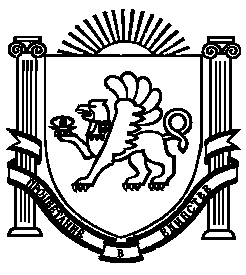 